        СРПСКЕ ВЕШТИНЕ БОРЕЊА                                         SERBIAN ARTS OF FIGHTING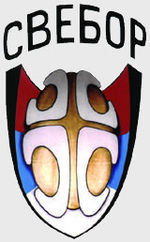                  СВЕБОР САВЕЗ СРБИЈЕ                                        SVEBOR ASSOCIATION OF SERBIA               11008 БЕОГРАД, Мутапова 23                                           11008 BELGRADE, Mutapova 23, Serbia                                         ПИБ 101602487                                       TIN 101602487Телефон: 060/43-45-550                   Phone: 060/43-45-550, Еmail: svebor.savez.srbije@gmail.com  Еmail: svebor.savez.srbije@gmail.comД О Б Р О Д О Ш Л Ина ванредну и изборну седницу скупштине СВЕБОР савеза Србије, која се одржава 31. 03. 2019. године у 13:00 часова у ресторану ''Премиер'', Старца Милије 1, у Београду.Д Н Е В Н И  Р Е ДБлагослов и молитва духовника СвебораБратско помирењеИзбор радног представништваа) Избор записничараб) Избор председника Савезав) Избор потпредседника Савезаг) Избор генералног секретарад) Избор чланова Управног одборађ) Избор чланова Надзорног одбораПодношење извештаја:	а) Извештај о активностима Савеза у 2017. и 2018. години;	б) Извештај о насталим променама  и проистеклим обавезама;Предлог плана и програма за 2019. годину;Рапорти дружина;Предлози за побољшање рада Савеза:а) Пријем у чланство нових дружина;б) Остали предлози;Разно:а) Чланство Савеза у другим организацијама – дискусија;б) ОсталоТрпеза љубави.У Београду,							Потпредседник ССС31. 03. 2019. године						____________________Миливој Резнић